МДОУ «Детский сад №22 комбинированного вида»Проект по ПДД в подготовительной группе: «Безопасная дорога»(для детей старшего дошкольного возраста)в рамках инновационной деятельностиМДОУ «Детский сад № 22 комбинированного вида»«Формирование культуры безопасности жизнедеятельности детей дошкольного возраста        в условиях ДОО и семьи»                                                                            Подготовили воспитатели:                                                      Дюжина С.В                                                              Клищинова Ю.А.                                                               г.Саранск 
Направленность проекта: Социально – педагогическая.Новизна проекта: Новизна проекта в подготовительной группе «Безопасная дорога» заключается в следующем: - правила – обязанности пешеходов и пассажиров адаптированы к пониманию и усвоению их детьми  детского сада;- обучение и воспитание базируются на знании психологических и физиологических особенностей поведения детей дошкольного возраста;- изложены организация и содержание работы с родителями по профилактике детского дорожно-транспортного травматизма.Актуальность: Скоро наступит момент в жизни семьи, когда ребенок пойдет в школу. Этот этап его жизни будет связан с рядом проблем, из которых наиболее острыми являются проблемы безопасности ребенка на дороге. Так вот задача педагогов и родителей состоит в том, чтобы подготовить его к встрече с различными сложными, и порой опасными ситуациями на дороге, привить ребёнку навыки правильного поведения на улице. Ведь помочь себе в трудной ситуации может лишь тот, кто получит необходимые знания о существующих опасностях, научится их своевременно распознавать, обходить стороной. Актуальность этой проблемы связана ещё и с тем, что у детей дошкольного возраста отсутствует та защитная психологическая реакция на дорожную обстановку, которая свойственна взрослым. Их жажда знаний, желание постоянно открывать что-то новое часто ставит детей перед реальными опасностями, в частности, на улицах.Чтобы оградить детей от опасности, надо как можно раньше начать готовить их со встречей с улицей, с  движением транспорта. Приучать обращаться за помощью к старшим, рассчитывая на их отзывчивость.Чем раньше мы познакомим детей с правилами дорожного движения, сформируем у них навыки культуры поведения в транспорте, на улице, тем меньше будет каких-либо происшествий с ними на дороге.Цель проекта:  Формирование у дошкольников умений и навыков безопасного поведения в окружающей дорожно-транспортной среде.Задачи проекта: Образовательные:- Закреплять знания о правилах дорожного движения.- Расширять знания о светофоре.- Закреплять знания детей о специальном транспорте.- Закреплять знания о правилах поведения в общественном транспорте. - Формировать навыки правильного поведения на дороге. - Расширять знания детей о работе сотрудников ГИБДД.- Продолжать знакомить с назначением дорожных знаков.- Систематизировать знания детей о ПДД путем проигрывания проблемных ситуаций.Развивающие:- Развивать ориентировку в пространстве. - развивать осторожность, внимательность, самостоятельность, ответственность и осмотрительность на дороге;Воспитательные: - Воспитывать навыки личной безопасности и чувство самосохранения.В организации работы следует соблюдать следующие принципы:
-Принцип индивидуального и дифференцированного подхода, т.е. учет личностных, возрастных особенностей детей и уровня их психического и физического развития.- Принцип взаимодействия “дети – дорожная среда. Чем меньше возраст ребенка, тем легче формировать у него социальные чувства и устойчивые привычки безопасного поведения. Пластичность нервной системы ребенка позволяет успешно решать многие воспитательные задачи.- Принцип взаимосвязи причин опасного поведения и его последствия: дорожно-транспортного происшествия. Дошкольники должны знать, какие последствия могут подстерегать их в дорожной средой. Однако нельзя чрезмерно акцентировать их внимание только на этом, т.к. внушая страх перед улицей и дорогой можно вызвать обратную реакцию (искушение рискнуть, перебегая дорогу или неуверенность, беспомощность и обычная ситуация на дороге покажется ребенку опасной).-Принцип возрастной безопасности. С раннего детства следует постоянно разъяснять детям суть явлений в дорожной среде, опасность движущихся объектов. Необходимо формировать, развивать и совершенствовать восприятия опасной дорожной среды, показывать конкретные безопасные действия выхода из опасной ситуации.-Принцип социальной безопасности. Дошкольники должны понимать, что они живут в обществе, где надо соблюдать определенные нормы и правила поведения. Соблюдение этих правил на дорогах контролирует Государственный надзор за безопасностью дорожного движения.-Принцип самоорганизации, саморегуляции и самовоспитания. Этот принцип реализуется при осознании детьми правил безопасного поведения. Для подкрепления самовоспитания нужен положительный пример взрослых, следовательно необходимо воспитывать и родителей детей.Формы работы по реализации проекта:Интегрированные занятия, тематические развлечения, комплексные занятия, беседы, целевые прогулки, чтение художественной литературы, экскурсии, рассматривание картин, игры - викторины, сюжетно – ролевые игры.Участники проекта: воспитатели, дети подготовительной группы, родители.Срок реализации:  долгосрочный Ожидаемые  результаты:Дети: к окончанию проекта ребёнок должен:- знать алгоритм перехода дороги «остановись – посмотри – перейди»;- уметь выбрать способ перехода проезжей части дороги, различать пешеходные переходы (наземный, надземный, подземный, регулируемый, нерегулируемый) и средства регулирования дорожного движения (светофор, регулировщик), а так же дорожные знаки;- знать правила перехода проезжей части по регулируемому и нерегулируемому пешеходным переходам,  сформированные знания о дорожных знаках; - соблюдать правила культурного поведения на улице и в транспорте,умение предвидеть возможную опасность, правильно реагировать на нее и выполнять действия в зависимости от ситуации.Родители: - тесное сотрудничество с педагогами; - расширение педагогической грамотности родителей по вопросам безопасного поведения детей на дорогах.Педагог: - повышение знаний по безопасности; - взаимосвязь с родителями по созданию совместных проектов.Наличие ресурсной базы: Макеты дорожных знаков, разметка перекрестка и прилегающих к ней дрог, а также пешеходных переходов, тротуаров, макеты транспортных средств;макет  с соответствующей разметкой и дорожными знаками;детская литература по ПДД;компьютер, мультимедийные презентации;дидактические игры; иллюстрации, картины; атрибуты к сюжетно-ролевым играм «Дорожное движение», «Путешествие на автобусе» и др. Этапы проектаI. Подготовительный этап. 1. Организация предметно-развивающей среды:  Определение цели и задач проекта.Разработка перспективного плана работы с детьми. Разработка конспектов занятий с детьми по ПДД. Организация развивающей среды в группе - оформление уголка безопасности. (В группе был расширен и обогащен новыми материалами уголок ПДД. В прямом доступе для детей находились все материалы для самостоятельной и совместной работы. В родительском уголке периодически менялись памятки и все возможные рекомендации.)Поисковая работа по подбору иллюстративного материала, интернет - ресурсов по теме проекта.Подборка художественной литературы по теме проекта.2. Работа с родителями  (Анкетирование родителей, оформление родительского уголка по теме проекта; консультации для родителей для повышения уровня знаний родителей поданной теме). II. Основной этап.  1.Организация совместной деятельности с детьми, проведение познавательных мероприятий.Речевое развитие:- Беседы: «Цвета в дорожном движении» «Правила перехода улицы» «Где можно и где нельзя играть»- Чтение художественной литературы:  - Чтение рассказов, сказок и стихов о ПДД: В.Кожевников «Светофор», В.Берестов «Это еду я бегом…», Я.Пишумов «Посмотрите постовой…», Бедарев О. «Азбука безопасности», Веревка В. «Учимся переходить дорогу», Волкова С. «Про правила дорожного движения», Домоховский А. «Чудесный островок», Житков Б. «Светофор», Иришин В. «Прогулка по городу», Клименко В. «Происшествия с игрушками», Кончаловская Н. «Самокат», Мигунова И. «Друг светофор», Михалков С. «Дядя Степа», «Моя улица», «Три чудесных цвета», «Скверная история»; Обойщиков К. «Светофорик», Тарутин О. «Для чего нам светофор», Хурманек Д. «Перекресток» и другие. Социально – коммуникативное развитие:- Отгадывание загадок по ПДД. - Рассматривание сюжетных картин по ПДД, и составление по ним описательных рассказов. - Дидактические игры: «Угадай, какой знак?» «Водители» ,«По дороге»«Путешествие на машинах», «Найди нужный знак», «Верно - неверно»,«Мы - пассажиры»,  «Разрезные знаки»,  «Соблюдай правила дорожного движения», «Будь внимателен».- Сюжетно – ролевые игры: «Поездка на автобусе»Художественно – эстетическое развитие.- Выставка рисунков: «Дорожные знаки – наши друзья» - Прослушивание музыкальных произведений о ПДД.- Раскраски с ПДД для дошкольников «Дорожные знаки».Познавательное развитие: Организованная образовательная деятельность:-Игра – викторина  «Знаки на дорогах»;-Разбор ситуаций:  «Как правильно перейти через дорогу?», «Какие знаки помогают пешеходу в пути?», «Чего не должно быть?», «Что нужно знать, если находишься на улице один?».-Просмотр презентаций по ПДД. «Дорожные знаки», «Веселый светофор»,«Путешествие в страну правил дорожного движения».-Просмотр обучающих мультфильмов по теме ПДД:  «Смешарики: Азбука безопасности», «Уроки тетушки Совы. Мультфильмы про ПДД для детей» и т.д. Физическое развитие: - Подвижные игры: «Цветные автомобили», «Светофор», «Перекресток», «К своим знакам», «Самый быстрый», «К своим флажкам», «Нарисуем дорогу»,«Умелый переход»,  «Мяч в корзину».- Физминутки.-Пальчиковая гимнастика по правилам дорожного движения:«Дорожных правил очень много», «Автомобиль», «Мы пешеходы»2. Работа с родителями:Оформление консультативного материала для родителей: - Создание памяток безопасного поведения на дорогах «Осторожно, улица»; - Консультация:«Как знакомить ребенка с правилами дорожного движения», -Анкета: «Я и мой ребенок на улицах города»III. Этап подведения итогов деятельности     1.Итоговое мероприятие:      2.Выставка рисунков «Дорожные знаки – наши друзья».  3.Мониторинг.Результат:Положительные результаты проекта можно  оценить по следующим показателям:Высокий уровень знаний детьми правил безопасного поведения на улицах и дорогах (в соответствии с возрастными требованиями).Наличие у  детей мотивации к самостоятельной работе по данной теме.Уровень вовлеченности детей к решению данной проблемы.Проявление у детей негативного отношения к нарушениям ПДД.Активность детей при проведении конкурсов и различных мероприятий.Умение детей быстро и правильно ориентироваться в дорожных ситуациях (в различных игровых ситуациях);Активизация родителей и детей на мероприятиях.ВыводЧем раньше дети научаться культуре поведения на дорогах и улицах, тем меньше будет  происшествий на проезжей части улиц. Ребенок - новый участник дорожного движения, дисциплинированный пешеход, культурный пассажир. По результатам мониторинга я пришла к выводу, что в результате реализация данного проекта у детей сформировались необходимые представления и навыки безопасного поведения на улицах и дорогах.Разработанный долгосрочный план работы с детьми подготовительной группы и их родителями в рамках закрепления знаний детей ПДД успешно выполняется, поставленные цели достигаются, поставлена новая цель педагогического проекта.  Особое значение, исходя из особенностей возраста детей, для проекта имела игровая деятельность, где с помощью моделирования, распределения ролей, делегирования определенных полномочий детям были закреплены теоретические знания о правилах безопасного поведения на дороге, в транспорте, в пути.Список литературы:Авдеева Н. Н., Князева О. Л., Стеркина Р. Б. Безопасность. Учебное пособие по основам безопасности жизнедеятельности детей старшего дошкольного возраста. -М. :АСТ, 1998.Вдовиченко Л. А. Ребенок на улице. Цикл занятий для старших дошкольников.С. -П. Детство-пресс. 2009.Шорыгина Т. А. Осторожные сказки М. Книголюб, 2004.Шорыгина Т. А. Беседы об основах безопасности с детьми 5-8 лет. М. ТЦ «Сфера», 2010.Шорыгина Т. А. Беседы о правилах дорожного движения с детьми 5-8 лет. М. ТЦ «Сфера», 2011.Перспективный планМЕТОДИЧЕСКИЕ МАТЕРИАЛЫ К ПРОЕКТУКОМПЛЕКС БЕСЕД ПО ПРАВИЛАМ ДОРОЖНОГО ДВИЖЕНИЯ.Беседа «Цвета в дорожном движении»Цель: напомнить детям значения цветов в дорожном движении; активизировать знания о работе светофора.
Материал: круги красного, желтого и зеленого цветов, макет светофора. 
Ход беседы: 
Воспитатель, показывает детям три круга красного, желтого и зеленого цветов и читает стихотворение: 
Красный, желтый и зеленый – 
Очень яркие цвета.
Каждый цвет определенный 
Смысл имеет неспроста. 
Как вы думаете, ребята, откуда такие цвета? 
Ответы детей. 
Воспитатель объясняет значения цветов и почему для светофора были выбраны именно такие цвета: 
красный – цвет костра, пожара; это – тревога, опасность; 
желтый – цвет солнца, которое может быть и другом и врагом, солнце как бы предупреждает «Будь осторожен и внимателен. Не торопись!»; 
зеленый – цвет травы, леса, листьев, он напоминает об отдыхе, спокойствии, это безопасность. 
Далее детям демонстрируется светофор, и обсуждаются действия, которые следует выполнять по каждому из цветных сигналов. Проводится подвижная игра «Сигналы светофора» - дети становятся в одном конце группы, воспитатель выполняет роль светофора и поднимает по очереди круги: красный круг – дети стоят, желтый круг – дети приготавливаются, зеленый круг – дети перемещаются по группе из одного конца в другой, пока не поднимется красный круг, когда все должны будут остановиться. Игра повторяется несколько раз (по желанию детей), роль светофора могут исполнять дети.Беседа по картинкам «Правила перехода улицы»Цель: напомнить правила перехода улицы по пешеходному переходу.
Материалы: картинки с изображением мальчика, переходящего дорогу по пешеходному переходу, и с изображением мальчика, перелезающего через ограждение на дорогу, где пешеходный переход запрещен, знак «пешеходный переход». 
Ход беседы: 
Воспитатель показывает детям картинку, где мальчик переходит дорогу по пешеходному переходу и спрашивает «Что делает мальчик?»
(Ответы детей.)
Воспитатель: правильно ли он переходит дорогу? 
Ответы детей. 
Воспитатель показывает детям вторую картинку, где мальчик перелезает через ограждение на дорогу и спрашивает «что тут делает мальчик и можно ли так делать?»
Ответы детей. 
Воспитатель: если мальчик хочет перейти дорогу, что ему надо сделать? 
Ответы детей: пойти туда, где есть пешеходный переход. 
Воспитатель: как выглядит пешеходный переход? 
Дети отвечают, что он нарисован на дороге в виде белых полосок, как зебра. 
Воспитатель: Правильно, молодцы! А еще можно переходить дорогу там, где есть знак "Пешеходный переход". Воспитатель показывает детям такой знак.
Кто-нибудь хочет сделать сам «ЗЕБРУ».Детям предлагается материал для аппликации пешеходного перехода и светофора. Организуется самостоятельная деятельность детей с оказанием помощи воспитателя.Беседа по картинкам «Где можно и где нельзя играть»Цель: Познакомить детей с тем, что может произойти, если играть в неположенном месте. 
Материалы: картинки с изображением детей (зверей) играющих около дороги, картинка правильного поведения на остановке, мнемосхема к стихотворению С.Маршака "Мяч". 
Ход беседы: 
Воспитатель показывает детям картинку, где ребята играют в футбол на футбольном поле и спрашивает «что делают ребята?»
Дети отвечают. 
Воспитатель: а где они играют, здесь можно играть? 
Ответы детей. 
Затем воспитатель показывает картинку, где зверята играют с мячом у дороги, и спрашивает детей «а здесь можно играть?»
Ответы детей. 
Воспитатель: Правильно, ребята, играть надо только на площадках, стадионах, парках. А как вы думаете на тротуарах или остановках можно играть?
Ответы детей. 
Воспитатель: в любые игры на тротуарах и проезжей части улицы или дороги играть НЕЛЬЗЯ! Там игры мешают пешеходам и движению транспорта. И если мяч, как вот здесь на картинке (обращает внимание детей на картинку, где играют с мячом на остановке у дороги) улетит на дорогу под машину, водителю будет трудно быстро остановить машину – она едет с большой скоростью и для торможения потребуется некоторое расстояние.
Воспитатель: А что может быть, если выбежать на дорогу с мячом? 
Ответы детей. 
Воспитатель: послушайте стихотворение С.Маршака «Мяч».Воспитатель читает стихотворение одновременно показывая картинки на мнемосхеме по ходу текста:
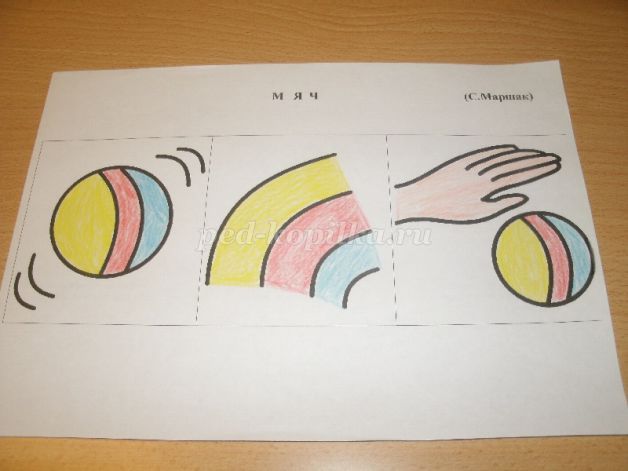 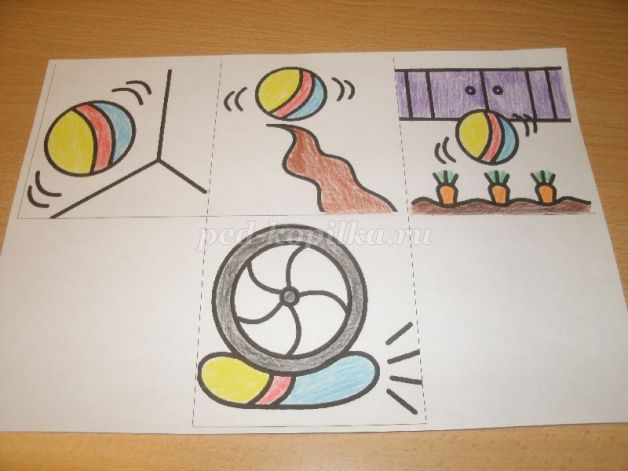 ЗАГАДКИ О ПДД.Встало с краю улицы
В длинном сапоге
Чучело трёхглазое
На одной ноге.
Где машины движутся,
Где сошлись пути,
Помогает улицу
Людям перейти.Все водителю расскажет, 
Скорость верную укажет. 
У дороги, как маяк, 
Добрый друг - …(Дорожный знак).Встало с краю улицы
В длинном сапоге
Чучело трёхглазое
На одной ноге.
Где машины движутся,
Где сошлись пути,
Помогает улицу
Людям перейти.(Светофор).Красный круг, а в нем мой друг,
Быстрый друг - велосипед.
Знак гласит: здесь и вокруг
На велосипеде проезда нет.(Езда на велосипедах запрещена).Где ведут ступеньки вниз,
Ты спускайся, не ленись.
Знать обязан пешеход:
Тут …?(Подземный переход).Поезд быстро-быстро мчится! 
Чтоб несчастью не случиться, 
Закрываю переезд – 
Запрещен машинам въезд!(Шлагбаум)Место есть для перехода,
Это знают пешеходы.
Нам его разлиновали,
Где ходить - всем указали.(Пешеходный переход)Командуя жезлом, он всех направляет,
И всем перекрёстком один управляет.
Он  словно  волшебник, машин дрессировщик,
А имя ему - ...(Регулировщик).ДИДАКТИЧЕСКИЕ ИГРЫ на тему ПДД«Угадай, какой знак?»Цели: Учить детей различать дорожные знаки, закреплять знания детей о правилах дорожного движения; воспитывать умение самостоятельно пользоваться полученными знаниями в повседневной жизни.Материал: Кубики с наклеенными на них дорожными знаками: предупреждающими, запрещающими, указательными и знаками сервиса.Ход игры:1-й вариант. Ведущий приглашает по очереди к столу, где лежат кубики. Ребенок берет кубик, называет знак и подходит к детям, у которых уже есть знаки этой группы.2-й вариант. Ведущий показывает знак. Дети находят этот знак на своих кубиках, показывают его и рассказывают, что он обозначает. «Водители»Цели: Учить детей правилам дорожного движения; развивать мышление и пространственную ориентацию.Материал: Несколько игровых полей, машина, игрушки.Ход игры:Заранее готовится несколько вариантов несложных игровых полей. Каждое поле – это рисунок разветвленной системы дорог с дорожными знаками. Это даст возможность менять дорожную ситуацию. Например: «Ты шофер автомобиля, тебе нужно отвезти зайчика в больницу, набрать бензина и починить машину. Рисунок машины обозначает гараж, откуда ты выехал и куда должен вернуться. Подумай и скажи, в каком порядке нужно посетить все эти пункты, чтобы не нарушить правила дорожного движения. А потом мы вдвоем посмотрим, правильно ли ты выбрал путь».«Путешествие на машинах»Цель: Закрепить с детьми знания дорожных знаков и правил поведения на улицах.Материал: Игровое поле, фишки.Ход игры:На игровом поле дети начинают играть. Проходя мимо дорожных знаков, останавливаются, рассказывая о каждом из них. Выигрывает тот, кто первый дойдет до моря.«По дороге»Цели: Закрепить знания о различных видах транспорта; тренировать внимание, память.Материал: Картинки грузового, легкового транспорта, фишки.Ход игры:Перед поездкой договоритесь с детьми, кто какой вид транспорта будет собирать (для наглядности можно раздать картинки грузового и легкового транспорта, также можно взять специализированный транспорт: милиция, пожарные, скорая помощь и т.д.). По дороге дети обращают внимание на машины, называют их получая за это фишки. Кто больше соберет, тот и выиграл.«Найди нужный знак»Цель: Продолжать закреплять знания дорожных знаков, средства регулирования дорожного движения.Материал: 20 картонных карточек (пазлы). На одних половинках карточек изображены дорожные знаки, на других – соответствующие им дорожные ситуации.Ход игры: Все половинки карточек со знаками дети делят поровну. Элементы с дорожными ситуациями перемешивают и кладут в центре стола лицевой стороной вниз. Дети по очереди берут карточки и подбирают их под свои. Выигрывает тот, кто первым найдет подходящие половинки для всех своих карточек.«Верно - неверно»Цель: Закрепить с детьми правила безопасного поведения на улицах и знаки дорожного движения.Материал: Игровое поле, знаки дорожного движения.Ход игры:Дети распределяют персонажей на картинке, и каждый рассказывает о том, кто как поступает – правильно или неправильно. Выигрывает тот, кто более полно и правильно опишет поведение выбранного персонажа. «Мы - пассажиры»Цели: Уточнить знания детей о том, что все мы бываем пассажирами; закрепить правила посадки в транспорт и высадки из него.Материал: Картинки с дорожными ситуациями.Ход игры:Дети берут по одной картинке и рассказывают, что на них нарисовано, объясняя, как надо поступать в той или иной ситуации. «Соблюдай правила дорожного движения»Цели: Научить детей ориентироваться по дорожным знакам, соблюдать правила дорожного движения, воспитывать умение быть вежливыми, внимательными друг к другу.Материал: Игровое полотно, дорожные знаки, машинки, фигурки людей.Ход игры:Дети выбирают себе машинки и фигурки людей, ориентируясь по нарисованной ситуации, проводят своих персонажей по игровому полю. «Говорящие дорожные знаки»Цель: Научить детей ориентироваться по дорожным знакам, соблюдать правила дорожного движения, быть внимательными друг к другу.Материал: Каждое игровое поле – рисунок разветвленной системы дорог с дорожными знаками. Машины, игровые персонажи.Ход игры:Перед каждым ребенком поле, каждому задание: проехав по полю, соблюдая все правила, не пропустив ни одного знака, доехать до названного пункта. «Разрезные знаки»Цели: Развивать умение различать дорожные знаки; закрепить название дорожных знаков; развивать у детей логическое мышление, глазомер.Материал: Разрезные знаки; образцы знаков.Ход игры:Ребенку сначала предлагают вспомнить, какие знаки дорожного движения он знает, а затем по образцу просят собрать разрезные знаки. Если ребенок легко справляется, то ему предлагают собрать знаки по памяти.«Будь внимателен».Ход игры:«Светофор поднимает зеленый флажок — дети маршируют по кругу, красный — стоят на месте, желтый — маршируют на месте.ПАЛЬЧИКОВАЯ ГИМНАСТИКА   ПО ПРАВИЛАМ ДОРОЖНОГО ДВИЖЕНИЯ:«Дорожных правил очень много»Раз - Внимание дорога!Два - сигналы светофора,Три – смотри дорожный знак,А четыре – «переход».Правила все надо знатьИ всегда их выполнять.«Автомобиль»В «Автомобиль» друзья игралиВот из чего его собрали:Двигатель, капот и фарыИ колеса по две пары.Есть багажник для вещей,Бардачок – для мелочей.Есть в нем руль – для поворотаИ салон, где едет кто-то.Есть и звуковой сигнал,Пешеход, чтоб услыхал.«Мы пешеходы»Все пальчики водителиМашиной управляют! крутят рулиА так все пешеходыИдут и не скучаютИдут по тротуаруВсе правилу верны!Все держатся лишь правой,Лишь правой стороны.ФизкультминуткаНаши маленькие ногиШагают бойко по дороге дети маршируют на первое четверостишьеПуть везде отрыт для насПешеходы мы сейчасА теперь мы побежимМы ведь к поезду спешим дети бегут на второе четверостишьеОпоздать боялись мыОчень беспокоилисьВот теперь мы пассажиры дети садятсяХорошо устроилисьДолго, долго ехалиИ в Москву приехали встают любуютсяКрасивый город и большойГостей встречает он с душойМногоэтажные дома, улицы широкие смотрят вверхПоток машин туда сюдаСкорости высокие крутят головой в разные стороныВсе у нас без исключеньяЗнают правила движенья грозят пальчикамиМы дороги переходимНа зеленый светЕсли красный загоритсяСтоп! Дороги нет хором повторяют это четверостишьеНам Москва понравиласьХорошая Москва! качают головойСнова мы в Москву поедем руки ладонями соединить у грудиГода через два.«Постовой»Постовой стоит упрямый (шагаем на месте)Людям машет: Не ходи!(движения руками в стороны, вверх, в стороны, вниз)Здесь машины едут прямо (руки перед собой)Пешеход, ты погоди! (руки в стороны)Посмотрите: улыбнулся (руки на пояс)Приглашает нас идти (шагаем на месте)Вы, машины, не спешите (хлопки руками)Пешеходов пропустите! (прыжки на месте)КОНСПЕКТ СЮЖЕТНО-РОЛЕВОЙ ИГРЫ ПО ПРАВИЛАМ ДОРОЖНОГО ДВИЖЕНИЯ «ПОЕЗДКА НА АВТОБУСЕ»Цель: формирование навыков безопасного поведения на дороге.Задачи:-систематизировать имеющиеся знания и умения поведения на дороге;-способствовать использованию практических навыков поведения на дороге в игровой деятельности;-содействовать развитию правильного поведения на дорогах;-поощрять творческую инициативу детей в игровой деятельности;-воспитывать дружеские взаимоотношения детей в процессе игровой деятельности.Интеграция образовательных областей: социально-коммуникативное развитие, познавательное развитие, физическое развитие.Атрибуты к игре:Письмо, билеты, сумка кондуктора, «деньги», руль, фуражка водителя, стулья для автобуса,Предварительная работа:-циклы занятий из серии «Безопасность на дорогах»;-наблюдения за дорожным движением, работой светофора, транспортом;-рассматривание дорожных знаков;-загадывание загадок о транспорте;-дидактические игры «Угадай, какой это знак», «Запрещается-разрешается»;-придумывание рассказов и сказок по правилам дорожного движения.Ход сюжетно-ролевой игры «Путешествие на автобусе».Воспитатель: Ребята, кто это к нам стучится. Сейчас я пойду посмотрю.Воспитатель возвращается с конвертом.Воспитатель: Это нам письмо прислал Дядя Степа. Вот что он пишет:«Дорогие ребята, здравствуйте! Я вчера проезжал мимо вашего детского сада и видел, как вы играли на транспортной площадке. Очень надеюсь, что вы хорошо знаете правила дорожного движения и поэтому приглашаю вас к себе в гости, чтобы еще раз рассказать вам о них. С нетерпением вас жду. Ваш дядя Степа».Воспитатель: Ну что, ребята, поедем в гости к Дяде Степе?Дети: Да!Воспитатель: А на чем же мы с вами к нему поедем? Отгадайте загадку:Дом по улице идет,На работу всех везет.Не на курьих тонких ножках,А в резиновых сапожках.Ответы детей.Воспитатель: Да, это автобус. И поедем мы на нем в Дяде Степе. Давайте построим автобус из стульев.Дети строят автобус.Воспитатель: Давайте выберем водителя и кондуктора. (дети выбирают водителя и кондуктора)А что еще нужно, чтобы поехать на автобусе?Правильно, нужны деньги, чтобы купить билеты. Дядя Степа об этом позаботился и выслал нам вместе с письмом деньги на билет. Билет стоит десять рублей, берите, сколько вам нужно на билет.Дети берут «монетки» на билет.Воспитатель: Автобус готов, деньги на билет у нас есть, тогда поехали, занимайте места в автобусе.Дети садятся в автобус, водитель занимает свое место за рулем.Кондуктор: Приготовьте, пожалуйста, деньги за проезд.Кондуктор обилечивает пассажиров.Воспитатель: А чтобы нам было весело ехать, давайте споем песенку.Песня из сборника «Автодискотека».Автобус останавливается.Кондуктор: Остановка «Цветочный город».Входит Незнайка, садится на место.Кондуктор: Незнайка, нужно взять билет.Незнайка: Какой билет? Ах, билет, сейчас возьму.Вытаскивает из карманов рогатку, болтики, гайки, бумажки, наконец, находит деньги и начинает считать. «Монеток» не хватает.Незнайка: У меня не хватает на билет. А мне очень надо к дяде Степе, он научит меня правилам езды на велосипеде.Кондуктор: Ну что ж, ответь на наши вопросы и можешь ехать.Воспитатель: (задает вопросы Незнайке о правилах поведения в транспорте)-Как правильно себя вести в автобусе или маршрутке?-Кому нужно уступать место в транспорте?-Можно ли разговаривать с водителем во время движения?-Как нужно выходить из транспорта?Незнайка отвечает не всегда правильно, дети ему помогают.Водитель: У меня случилась беда, Я проколол колесо гвоздем, теперь нужно поменять его. Кто мне поможет?Дети помогают водителю поменять колесо.Игра «Собери колесо»(дети в командах составляют колесо из частей, выбирая подходящие по структуре)Водитель: Ну вот и все, можно ехать дальше.Автобус останавливается.Входит полицейский дорожно-патрульной службы.Обращается к водителю и пассажирам.Полицейский: Сегодня на дорогах нашего города проходит акция «Знаете ли вы правила дорожного движения?» И вы будете ее участниками. Согласны?Дети: Да!Полицейский: Тогда начнем.Полицейский задает детям задания по правилам дорожного движения.1. Что регулирует движение транспорта и пешеходов? (светофор)Давайте выйдем из автобуса и поиграем в подвижную игру «Светофор»(На красный свет дети стоят, на желтый – поднимают указательный палец правой руки вверх, на зеленый – быстро двигаются.)2. А если для машин горит зеленый свет, что это значит для них и пешеходов?3. Как называют людей, которые ходят пешком, водят автомобили, наводят порядок на дороге?Полицейский: Ну вот, молодцы вы, ребята! Быстро справились с моими заданиями. Теперь не смею вас больше задерживать, в добрый путь!АНКЕТА ДЛЯ РОДИТЕЛЕЙ"Я И МОЙ РЕБЕНОК НА УЛИЦАХ ГОРОДА"Уважаемые родители!Мы просим Вас ответить на вопросы анкеты, которые помогут уточнить знают и умеют ли Ваши дети пользоваться правилами дорожного движения (ПДД).1. Знает ли Ваш ребенок свой домашний адрес:А) знает название города, улицы, номер дома, квартиры, телефон;Б) знает название  улицы, номер дома, квартиры, телефон;В) знает только 1-2 наименования.2. Как Вы добираетесь домой с ребенком из детского сада:А) пешком; Б) на транспорте.3. Если Вам приходится идти пешком, то Вы с ребенком…А) переходите дорогу только по пешеходной дорожке (зебра), смотрите на сигнал светофора,Б) переходите по пешеходной дорожке и не смотрите на сигналсветофора,В) переходите дорогу где удобно и близко к дому.4. Различает ли Ваш ребенок сигналы транспортного и пешеходного светофоров:А) стоит на месте, если горит красный сигнал пешеходного светофора и зеленый сигнал для машин;Б) путает сигналы светофора, часто ошибается;В) не знает, что существует пешеходный и транспортныйсветофоры и ориентируется на Ваши знания.5. Знает ли Ваш ребенок знаки дорожного движения и может рассказать что они обозначают:А) да;Б) нет;В) затрудняюсь ответить.6. Когда Вы в последний раз рассматривали с ребенком знаки дорожного движения и рассказывали, что они обозначают:А) постоянно, когда пользуемся транспортом или переходим дорогу;Б) достаточно давно;В) не помню.7. Знает ли Ваш ребенок виды городского транспорта (если "да", то подчеркнуть):- автобус,- троллейбус,- трамвай,- такси,- метро.8. Считаете ли Вы, что даете в полном объеме своему ребенку необходимые знания и практические навыки поведения на улице и в городском транспорте:А) да, ребенок знает основные знаки, может их назвать, рассказатьдля чего они нужны и применять в жизни;Б) не уверен, знаний недостаточно, даются от случая к случаю.Ребенок часто ошибается в названии знаков, не всегда знает  каквести себя на улице и в транспорте;В) нет, времени не хватает давать ребенку знания на эту тему.9. Достаточно ли знаний о ПДД получает Ваш ребенок в ДОУ:А) да, достаточно;Б) нет, недостаточно;В) затрудняюсь ответить.Дата заполнения анкеты:     ______________________________Благодарим Вас за участие в опросе и искренние ответы.Ход игры - викториныДети сидят полукругом.Воспитатель:- Ребята, сейчас в детский сад вас водят взрослые: мамы, папы, бабушки и дедушки, но скоро вы пойдете в школу, и вам придется ходить по улицам, переходить дорогу самостоятельно. У нас маленький, красивый город с широкими улицами. По проезжей части, шоссе движется много легковых и грузовых автомобилей, едут автобусы. И никто никому не мешает, потому что есть четкие и строгие правила для водителей и пешеходов.Как называются эти правила?Дети. Правила дорожного движения.Воспитатель.По городу, по улицеНе ходят просто так.Когда не знаешь правила,Легко попасть впросак.Всё время будь внимательнымИ помни наперед:Свои имеют правилаШофёр и пешеход.Воспитатель.- Сейчас я предлагаю разделиться на 2 команды и посоревноваться, проверить свои знания.Выбираем капитанов команд и название команд по загадкам:1 загадка:Вот стоит на улицеВ чёрном сапоге –Чучело трёхглазоеНа одной ноге. (Светофор)2 загадка:Посмотри, силач, какой:На ходу одной рукойОстанавливать привыкПятитонный грузовик. (Регулировщик)Командам присваиваются названия. Команды приветствуют друг друга. Присаживаются на свои места.Воспитатель.1 конкурс: «Какая команда лучше знает правила дорожного движения»1. Как называют людей, идущих по улице? (Пешеходы)2. Где должны ходить пешеходы? (По тротуару)3. Где ездят машины? (По дороге)4. Где разрешается переходить улицу? (По светофору, по пешеходному переходу)5. Как определить, где находится пешеходный переход? (На дороге – полоски – «зебра» и знак «Пешеходный переход»)6. Как нужно переходить улицу? (Спокойным, твердым шагом, держа взрослого за руку; нельзя бежать, ехать на самокате…)7. Какие пешеходные переходы вы знаете? (Подземный, наземный,)8. Что делать, если мяч выкатился на дорогу? (Попросить взрослого достать его)10. Назовите правила поведения в транспорте. (Нельзя: трогать двери руками, отвлекать водителя, высовываться из окна, вставать на сиденье ногами, громко разговаривать; надо быть вежливым: уступать место девочкам и старшим)11. Что регулирует движение на улице? (Светофор)12. По какой стороне улицы или тротуара нужно ходить? (Надо придерживаться правой стороны)13. На какой сигнал светофора можно переходить улицу? (На зеленый)14. А если светофор сломался, кто регулирует движение на перекрестке? (Регулировщик)15. Можно ли тротуару бегать, прыгать? (Нет. Нужно ходить спокойно, так как можно наткнуться на какие – либо препятствия. Или оказаться на проезжей части)16. Если вы встретите на тротуаре друзей, и вам хочется поговорить, поиграть, как вы поступите в этой ситуации? (Ходить группой по тротуару нельзя – это мешает другим пешеходам. С друзьями нужно отойти в сторону, чтобы не мешать прохожим)Подводятся итоги 1 конкурса.2 конкурс: «Капитанов»Задание: «Кто быстрее и правильно соберёт светофор»Капитаны собирают бумажные «светофоры». Победитель тот, кто быстрее и правильно соберет светофор.Воспитатель.Я хочу рассказать про светофор. Слово «светофор» состоит из двух слов: «свет» и «фор». Значение слова «свет» - всем понятно. А вот слово «фор» - от греческого слова «форос» - несущий свет. Для запрещающего сигнала светофора взят красный, потому что его хорошо видно и днём, и ночью и даже в тумане. Зеленый сигнал виден хуже, но зато в спектре он стоит дальше от красного и его нельзя с ним спутать.Воспитатель читает стихотворение про светофор:Если свет зажегся красный,- Значит, двигаться ОПАСНО.Свет зеленый говорит:Проходите – путь ОТКРЫТ!Жёлтый свет предупрежденье:Жди сигнала для движенья.Подводятся итоги 2 конкурса.3 конкурс: «В стране дорожных знаков»Выдвигается стенд с дорожными знаками.Воспитатель: На улицах много дорожных знаков. Дорожные знаки – лучшие друзья водителей и пешеходов. Каждый знак имеет своё название. Дорожные знаки рассказывают о том, какая дорога как надо ехать, что разрешается, а чего делать нельзя. Бывают знаки предупреждающие (показать), запрещающие, указательные.Сейчас я буду загадывать загадки, а вы должны отгадать и найти знак, показать его всем детям и поместить на своё место. (В зале оборудованы игровые уголки со стойками). Некоторые из знаков дети могут назвать без загадок. (Можно выбрать только 4 загадки, остальные 4 знака – дети объясняют сами)1. Что за знак такой стоит?Стоп – машинам он велит.Пешеход, идите смелоПо полоскам черно – белым. («Пешеходный переход»)2. Посмотрите, мальчик ФедяЕдет на велосипедеОтгадайте, отчего жеНедовольство у прохожих? («Движение на велосипеде запрещено»)3. Покажите знак дорожный,Где кататься Феде можно. («Велосипедная дорожка»)4. Заболел живот у Тома,Не дойти ему до домаВ ситуации такойНужно знак найти, какой? (Пункт медицинской помощи»)5. В этом месте, как ни странно,Ждут чего – то постоянно.Кто – то сидя, кто – то стояЧто за место здесь такое? («Автобусная остановка»)6. Этот знак нам друг большой,От беды спасает,И у самой мостовой,Водителей предупреждает: «Осторожно, дети!» («Дети»)Подводятся итоги конкурса.4 конкурс на внимание: «Игровой».Дети встают.1 игра «Красный, желтый, зеленый»Воспитатель (объясняет правила):Когда я поднимаю красный кружок – вы замираете;Жёлтый – хлопаете в ладоши;Зелёный – двигаетесь, маршируете.Дети выполняют задания.2 игра «Такси»Две команды, (две колонны) водитель такси – берет обруч, встает в него и перевозит детей – пассажиров (по одному) в другой конец зала по сигналу светофора. Побеждает та команда, в которой водитель быстрее перевезет всех пассажиров.Объявляется победитель. Подводятся итоги конкурса.Воспитатель: Молодцы! Всё верно! Вот мы и посоревновались, проверили свои знания о правилах дорожного движения, которые обязательно будем соблюдать и выполнять!А за ваше активное участие – принимайте подарки!Дети получают подарки.Консультация для родителей«Обучение дошкольниковправилам дорожного движения в семье».Автор: воспитатель МБДОУ №3 «Улыбка» города Невинномысска Селивестрова Н.Н.Цель: напомнить родителям о необходимости обучения детей правилам безопасности на улицах, познакомить с некоторыми приемами закрепления знаний правил дорожного движения, познакомить с играми по правилам дорожного движения.Каждый родитель должен своевременно обучить детей умению ориентироваться в дорожной ситуации, воспитывать у ребенка потребность быть на улице дисциплинированным и внимательным, осторожным и осмотрительным. Для этого надо так знакомить детей с правилами дорожного движения и безопасного поведения на улице, чтобы они строго соблюдать их, став школьниками.Только единые требования, предъявляемые к детям со стороны педагогов и родителей, будут способствовать успешному овладению детьми азбукой дорожного движения.Мамы и папы! Всегда ли вы подаете ребенку пример соблюдения правил безопасного перехода улиц и перекрестков, посадки в трамвай, автобус, обхода этих транспортных средств на остановках?Помните! Нарушая правила дорожного движения, вы как бы негласно разрешаете нарушать их своим детям.Используйте прогулки с детьми для объяснения им правил безопасности на улицах. С этой целью полезно:- понаблюдать за работой светофора, обратив внимание ребенка на связь между цветами на светофоре и движением машин;- показать знаки, указатели дорожного движения, рассказать об их значении;- предлагать ребенку самому найти дорогу домой, когда вы берете его с собой, отправляясь в магазин, гулять и т.п.- обращаться к ребенку с вопросами: как, по его мнению, следует поступить на улице в том, или ином случае, что означает тот или иной дорожный знак.Учите ребенка:- не спешить при переходе улицы;- переходить дорогу лишь тогда, когда обзору ничто не мешает;- прежде чем перейти, дождаться, чтобы транспорт отъехал от остановки.Воспитывайте у ребенка умение быть бдительным на улице. Так, оказавшись рядом со стоящим автобусом, предложите ребенку приостановиться, внимательно осмотреться, не приближается ли машина. Объясните ему, какая опасность может ожидать пешехода, если он внезапно выходит из-за стоящего транспорта на проезжую часть.Можно использовать для закрепления правил поведения на улице детские художественные произведения с последующей беседой о прочитанном:- «Скверная история», «Дядя Степа – милиционер»,  «Про одного мальчика» С. Михалкова,- «Машины на нашей улице» М. Ильина и Е. Сегала,- «Знакомьтесь, автомобиль», «Законы улиц и дорог», «Дорожная грамота» И. Серякова;- «Посмотрите, постовой», «Это улица моя» Я. Пищумова,- «Меч» С. Маршака,- «Для пешеходов» В. Тимофеева,- «Азбука безопасности» О. Бедарева,- «Для чего нам нужен светофор» О. Тарутина.Ещё один верный способ познакомить детей с Правилами дорожного движения – посмотреть обучающие мультфильмы про ПДД  детям: «Зебры в городе», «Светофор», «Азбука дорожного движения». Выучите основы безопасного поведения на дороге вместе с Теле-Няней!Полезно рассмотреть с ребенком набор красочных рисунков «Красный, желтый, зеленый», «Пешеходу-малышу».МесяцСодержание работыСентябрьБеседы: «Цвета в дорожном движении» «Правила перехода улицы» «Где можно и где нельзя играть»- Чтение художественной литературы:  - Чтение рассказов, сказок и стихов о ПДД: В.Кожевников «Светофор», В.Берестов «Это еду я бегом…», Я.Пишумов «Посмотрите постовой…», Бедарев О. «Азбука безопасности», Веревка В. «Учимся переходить дорогу», Волкова С. «Про правила дорожного движения», Домоховский А. «Чудесный островок», Житков Б. «Светофор», Иришин В. «Прогулка по городу», Клименко В. «Происшествия с игрушками», Кончаловская Н. «Самокат», Мигунова И. «Друг светофор», Михалков С. «Дядя Степа», «Моя улица», «Три чудесных цвета», «Скверная история»; Обойщиков К. «Светофорик», Тарутин О. «Для чего нам светофор», Хурманек Д. «Перекресток» и другие.   -Обыгрывание ситуаций на макете улицы города.Октябрь-Постройка из конструктора «Улица с перекрестком». -Конструирование «Мосты».-Отгадывание загадок по ПДД. - Рассматривание сюжетных картин по ПДД, и составление по ним описательных рассказов. - Дидактические игры: «Путешествие на машинах», «Найди нужный знак», «Верно - неверно», «Мы - пассажиры»,  «Разрезные знаки»,  «Соблюдай правила дорожного движения», «Будь внимателен».Ноябрь-Чтение стихотворения «Для чего нам светофор» О. Тарутина.-Тематическая прогулка «Правила для пешеходов».-Рассматривание рисунков со знаками «Движение запрещено», «Опасность», «Поворот». -Рассматривание картин с изображением грузовых и легковых автомобилей. Сравнение грузового и легкового автомобиля. -Чтение: С. Волков «Про правила движения».-Чтение и отгадывание загадок о специальных транспортных средствах. -Рисование запрещающих знаков.-Чтение рассказа «Улица, где все спешат» И. Серякова.-Выставка детских рисунков «Мы переходим улицу».Декабрь-Отгадывание загадок по ПДД, обыгрывание ситуаций, которые могут встретиться  на дороге.-Рисование дорожных знаков по желанию.-Постройка  из строительного материала «Железнодорожный вокзал» и обыграть его.-Чтение стихотворения «Бездельник светофор» С. Михалков.- Чтение рассказа «Машина, которую рисовать научили» И. Серяков.Январь-Изготовление из картона (бумаги) предписывающих знаков.-Чтение рассказа «Светофор» Б. Житков.-Чтение стихотворения А. Ганюва «Гололёд».-Рассматривание рисунков дороги с несколькими полосами движения.Февраль-Выставка рисунков: «Дорожные знаки – наши друзья» - Прослушивание музыкальных произведений о ПДД.- Раскраски с ПДД для дошкольников «Дорожные знаки».Март-Подвижные игры: «Цветные автомобили», «Светофор», «Перекресток», «К своим знакам», «Самый быстрый», «К своим флажкам», «Нарисуем дорогу»,«Умелый переход»,  «Мяч в корзину».-Дидактические игры: «Угадай, какой знак?» «Водители» ,«По дороге»,Апрель-Дидактические игры «Ловкий пешеход», «Слушайся регулировщика». -Конструирование из цветной бумаги и картона  модели  светофора.-Чтение рассказов, сказок и стихов о ПДДМай-Выставка рисунков «Дорожные знаки – наши друзья».